Publicado en  el 02/12/2015 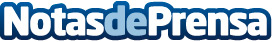 Indra reconoce la sostenibilidad y eficiencia energétcia del centro de innovación de 3M con la certificación leed oroDatos de contacto:Nota de prensa publicada en: https://www.notasdeprensa.es/indra-reconoce-la-sostenibilidad-y-eficiencia Categorias: E-Commerce Otras Industrias Actualidad Empresarial http://www.notasdeprensa.es